TÜRKİYE ATLETİZM FEDERASYONU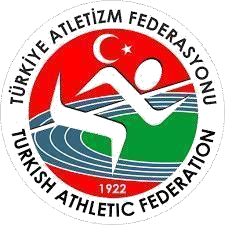 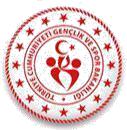 UZAKTAN EĞİTİMATLETİZMDE ÇOCUK KORUMAEĞİTİM PROGRAMI24 TEMMUZ 202324 Temmuz 2023 tarihinde gerçekleşecek olan ‘‘Atletizmde Çocuk Koruma Eğitim Programı’’ konu başlıklı Uzaktan Seminere katılmaya hak kazanan kursiyerlerin listesi aşağıda yer almaktadır.Söz konusu eğitimin ilk günü (24 Temmuz 2023) Uzaktan Eğitim ile Zoom Uygulaması üzerinden gerçekleşecektir (Tüm kursiyerlerin katılması zorunludur).Seminerin gerçekleşeceği Zoom Uygulamasına giriş sırasında kullanılacak olan Webinar ID ve Password (Şifre) aşağıda adı geçen kursiyerlerin sisteme kayıt oldukları e-posta adreslerine gönderilecektir.Gelen Webinar ID ve Şifresi Gereksiz ya da Spam klasörlerinizde de kontrol etmenizi rica olunur.24 Temmuz 2023 tarihindeki Atletizmde Çocuk Koruma programının yayını 10.00’da başlayacak olup, yayına 09.30 itibariyle giriş yapmanız gerekmektedir.Gerçekleşecek olan Seminer için gönderilmiş olan Webinar ID ve Password (Şifre) e-posta adresine ulaşmadığını düşünen kursiyerlerimiz kubra.islak@taf.org.tr adresine 22 Temmuz 2023 saat 23.00’e kadar geri dönüş yapmaları gerekmektedir.Seminerle ilgili bütün bilgilendirmeler e-posta üzerinden yapılacak olup, maillerini kontrol etmeyi unutmayınız.ZOOM YAYININA GİRİŞ YAPARKEN ADINIZI VE SOYADINIZI EKSİKSİZ VE DOĞRU OLARAK YAZMANIZ YOKLAMA ALINACAĞI İÇİN ÖNEM TEŞKİL ETMEKTEDİR.Uzaktan Eğitimi verilen derslerde yoklama yapılacak, yoklamada bir derse bile girmeyen katılımcılar yok sayılacak ve kurs ile ilişiği kesilecektir. (Ücret iadesi olmayacak ve bir sonraki kursa aktarımı sağlanmayacaktır.)Atletizmde Çocuk Koruma ve Çocuk Atletizmi Eğitiminde Öğr. Gör. Mazereti nedeniyle katılamamaları halinde yeni ders programı ile ilgili bilgilendirme tarafınıza gönderilecektir.Derse katılım sağlamayıp direk sınava girenlerin işlemleri geçersiz olacak olup kursu tekrarlaması gerekmektedir.Kurs programı ve uzaktan eğitim hakkında katılımcılara yeterli bir süre öncesinden bilgi verildiğinden, kursa katılımınızla ilgili herhangi bir mazeret kabul edilmeyecektir.Kursun il iki günü Uzaktan Eğitimle gerçekleşeceği için, bulunacağınız yerde yeterli hızda internet bağlantısı ve donanım olması gereklidir. İnternet imkânlarından kaynaklı sorunlar mazeret olarak kabul edilmeyecektir. Her ne kadar eğitimi akıllı telefon ve tabletten takip etmeniz olası olsa da tavsiye edilmemektedir. Bu yöntem kaynaklı olumsuzluklar mazeret olarak sunulamaz.ZOOM UYGULAMASI KULLANIM ŞEKLİİlk olarak www.zoom.us adlı internet sitesinden Zoom uygulamasını indirerek Seminer Öncesinde Telefon veya Bilgisayarınızda uygulamayı hazır ediniz.Uygulamayı açtıktan sonra join ikonuna tıklayarak e-posta adresinize Federasyonumuz tarafından gönderilen Webinar ID ve Password (Şifre) ile yayına katılım sağlayabilirsiniz.Zoom yayınına giriş yapılırken katılımcının adı ve soyadı eksiksiz ve doğru olarak yazılmalıdır.TÜM SORU VE CEVAPLARINIZ İÇİNkubra.islak@taf.org.trAdresine yaşadığınız problemi belirten e-posta gönderinizTÜM SORU VE CEVAPLARINIZ İÇİNkubra.islak@taf.org.trAdresine yaşadığınız problemi belirten e-posta gönderiniz.KATILIMCI LİSTESİKATILIMCI LİSTESİKATILIMCI LİSTESİKATILIMCI LİSTESİNOADI SOYADINOADI SOYADI1ABDULLAH YILDIRIM46HALİL ÇİZMECİ2AHMET DOĞUKAN YİĞİT47HALİL OĞURLU3AHMETCAN BELENLİOĞLU48HANİFE TÜFEKÇİ4ALEYNA DİLŞAY TURHAN49HAVİN NAZ BATİHAN5ALEYNA ZEHRA ÇALI50HAVVA BERA KARA6ALİHAN KOÇ51HÜSEYİN ALP BURÇAY YETİŞ7ALP YILDIZ52İHSAN TURAN KOCAOĞLU8ALPARSLAN AKIN53İREM NURSENA AYDIN9ARİF OKAN ÖĞ54İREM YILDIZ10ARZUM YÜKSEL55İSA ESER11ASLI SABRİYE KARABACAK56İSMAİL GÜRCAN12ASUMAN ARICAN ATAY57İSMAİL ULAŞ13ASYA KÖK58KAAN GACAR14ATAKAN GÜNEŞ59KADRİYE DİLEK DURMUŞ15AYBERK ÖRSÇÜ60KEREM BAYBATUR16AYŞE TUNA61KEREMCAN ÇELİK17AYŞENUR ÇELİK62MEHMET ERKUL18BARIŞ YURTSEVEN63MEHMET PEYÇİ19BEDİRHAN ÜSTEN64MEHMET ULUDAĞ20BERAT ÖZ65MELİKE ERGÜL SARPAŞ21BERK SANSOY66MELİSA DOĞAN22BEYZA AÇIKGÖZ67MENEKŞE NUR FIRAT23BİROL TALHA ŞEN68MERT BECEREN24BURAK EROL69MERVAN ACAR25BUSE GÜNAY70MERVE GÜRLER26BÜŞRA PEKŞİRİN71MERVE MENEKŞE27CANSU ÇAHAN72MERVE YILMAZER28CİVAN SAYIR73MERYEM DURUSOY29DAVUT KARGI74MERYEMANA DOĞANAY30DİDENUR VAROL75MUHAMMED ALİ AYDIN31EBRAR SİNEM ÇELEN76MUHAMMET ENİS EKİNCİ32EBRU PEKER77MUSTAFA IŞIK33ELİF BOZKURT78MUSTAFA ŞENTÜRK34EMİRHAN DEMİR79NESLİHAN ÇETİNKAYA35EMİRHAN IŞIK80NESLİHAN POLAT36EMRE YURTKÖLESİ81NEVİN İNCE37EMRULLAH BARULAY82NİHAL GÜMÜŞ SENCER38ERTUĞRUL ŞAHİN83OKAN İŞİK39ESRA CUMURSEL84ONUR KARASU40FATMA KALKAN85OSMAN KUL41FERHAT ŞİMŞEK86ÖMER ÖZEL42FEYZİ ÇOBAN87ÖMÜR GÜRLEYEN43GAMZE AKGÜL88ÖNER YILDIRIM44GİZEM COŞKUN89ÖZLEM EROĞLU45GÜRCAN YAYLA90PELİN GÖNKEKKATILIMCI LİSTESİKATILIMCI LİSTESİKATILIMCI LİSTESİKATILIMCI LİSTESİNOADI SOYADINOADI SOYADI91PINAR DEMİR105ŞEVVAL ASLAN TAŞDEMİR92RABİA ÖZBEY106TAYYİP ÖZTÜRK93RAMAZAN ÜNAL107TUĞÇESU DİNCER94REŞAT EROĞUL108UFUK ÇELEBİ95SEDAT TUNAHAN TORUN109ÜMİT KAYA96SELMAN İLHAN110YALÇIN BERK YILDIZ97SENA BAY111YAREN MARAL YILMAZ98SERCAN SAMANKATİBİ112YASEMİN ÖZKAYA99SERPİL TOPÇU AKGÜN113YASİN KINA100SEVİL BIÇAKÇI114YEŞİM SAMANKATİBİ101SEYİT DEMİRCAN115YETER METİN102SİMAY DEMİREL116YİĞİT ÇAĞAN TUNA103SİNEM TURHAN117YUSUF BEDİR ÜNAL104ŞERİFE EVİRGEN118ZİŞAN GENÇLER